WYNIKIWYŚCIGU NR 6 ROZEGRANEGO W ŚWIEBODZICACH W DNIU 09 WRZEŚNIA 2017r. 192 100 548 764 24  SKOCZYLAS ŁUKASZ               LKS TRASA 				      0:59:32				 ZIELONA GÓRA   	23     100 553 214 07 BASIŃSKI ALEKSANDER       MITUTOYO AZS WRATISLAVIA WROCŁAW     1:02:16         200413    100 528 377 85  KONDZIOŁKA GABRIEL         UKKS ORIENS CHOJNÓW                   	       1:02:53         200314    100 553 230 23  ŁUKASZEWICZ WOJCIECH   MITUTOYO AZS WRATISLAVIA        	       1:03:05         200412    100 554 967 14  JAKUBASZ PATRYK                LKKS GÓRNIK WAŁBRZYCH –          2004			                             DZT ŚWIEBODZICE                                              - 1 okr.3      100 539 444 11  SZLAGA PATRYK                     UKS CENTRUM          2003				               SPEDYCJA-PAWBUD NOWA RUDA   	       - 1 okr.9      100 528 377 85  MILLER JAKUB                      UKK SIGO-GIM 1 CHOJNÓW                               - 1 okr.         200311    100 554 963 10  DEREŃ MATEUSZ                  LKKS GÓRNIK WAŁBRZYCH –                 2004					 DZT ŚWIEBODZICE  			        - 1 okr.4     100 145 461 42  MOLENDA JAKUB                  UKS CENTRUM 				  SPEDYCJA-PAWBUD NOWA RUDA                  - 1 okr.159 2004                    KONSEWICZ GNIEWKO         WAŁBRZYCH		                   	        - 2 okr.5      100 539 078 33  MĄDRASZEK TOMASZ          UKS CENTRUM 				 SPEDYCJA-PAWBUD NOWA RUDA   	        - DNF28    100 553 222 15  FIJAŁKOWSKA HANNA        MITUTOYO AZS WRATISLAVIA                      1:00:10         200430    100 528 382 07  BROŻYNA WIKTORIA           UKKS ORIENS CHOJNÓW            		  1:01:02         2003196  100 548 772 77  GŁADOSZ WIKTORIA            LKS TRASA ZIELONA GÓRA         - 1 okr.         200336     2004                    CEBULSKA PATRYCJA            UKS CENTRUM         					       SPEDYCJA-PAWBUD NOWA RUDA   - 1 okr.29  100 528 379 04  SZNAJROWICZ AMELIA        UKKS ORIENS CHOJNÓW              - 1 okr.         2003195  100 549 014 75  GIERGIEL ALICJA                   LKS TRASA ZIELONA GÓRA         - 1 okr.         200335    100 590 617 29  SZWINTA ALICJA		NIEZRZESZONA		            - 1 okr.        200332    2004                     HEJMAN WIKTORIA              WAŁBRZYCH                                - 1 okr.167  2004	         URBAŃSKA IZABELA	WILKÓW		            - 2 okr.Kategoria: MŁODZICZKA – klasyfikacja do chalangeu DZKolM-ce Nr  KOD UCI  ID  Nazwisko I imię                Klub/Miejscowość                 Czas         start. rok urodz.28    100 553 222 15  FIJAŁKOWSKA HANNA        MITUTOYO AZS WRATISLAVIA        1:00:10         200430    100 528 382 07  BROŻYNA WIKTORIA           UKKS ORIENS CHOJNÓW            	  1:01:02         200329    100 528 379 04  SZNAJROWICZ AMELIA        UKKS ORIENS CHOJNÓW                - 1 okr.         200356    100 554 879 23  KLUSS NATANIEL                  KKW SUPERIOR WAŁBRZYCH            0:28:47         200555    100 553 295 88  BIELECKI PAWEŁ                  KKW SUPERIOR WAŁBRZYCH            0:28:55         200541    100 539 088 43  MURYJ ANTONI                    UKS CENTRUM 			              SPEDYCJA-PAWBUD NOWA RUDA         0:29:4442    100 539 080 35  JAŚKIEWICZ LESZEK              UKS CENTRUM 				SPEDYCJA-PAWBUD NOWA RUDA        0:30:0754    100 553 234 27  WAWRZYŃCZYK PAWEŁ      KKW SUPERIOR WAŁBRZYCH                  0:30:55         200543    100 086 966 38  SZLAGA GRACJAN                 UKS CENTRUM         2005                                                                     SPEDYCJA-PAWBUD NOWA RUDA         0:32:0444    100 539 443 10  SZKUDŁAPSKI PATRYK          UKS CENTRUM          2006     		                                            SPEDYCJA-PAWBUD NOWA RUDA         0:32:4847    100 551 620 62  JEŻEWSKI KONRAD               UKK SIGO-GIM 1 CHOJNÓW                    0:32:51         200550     2006	          SOBCZAK ALAN		CHOJNÓW			             0:34:08170  2005	          GALUS KAMIL		SZKÓŁKA KOLARSKA GŁOGÓW                 0:34:2049    100 589 230 45  ILSKI SZYMON                        LKKS GÓRNIK WAŁBRZYCH –         2006					  DZT ŚWIEBODZICE                                    - 1 okr.169 2005                      OCHAŁEK KACPER                 SZKÓŁKA KOLARSKA GŁOGÓW               - 1 okr.181 2005                      CYGAN MARCEL                    WAŁBRZYCH                                               - 1 okr.182 2006                      KRYSTA OSKAR                      STARE BOGACZOWICE                              - 1 okr.70     2006	          PUŁKA MIŁOSZ		CHOJNÓW			             - 2 okr.89    2005                  GRZEGORZEWSKA NATALIA  KŁODZKO                                                   0:19:3962    2006                    FIJAŁKOWSKA EMILIA          DOMASZCZYN                                           0:21:3861    100 539 001 53  MŁYNARCZYK OLIWIA         UKS CENTRUM         2005                                                                      SPEDYCJA-PAWBUD NOWA RUDA       0:22:02163 2006                    MATUŁA ALICJA                     NOWA RUDA                                             0:22:0263    100 550 974 95 TONDER JUDYTA                   MKS KAROLINA JAWORZYNA ŚL.            0:24:50163 2006                    MATUŁA MARTYNA               NOWA RUDA                                             0:26:09149  2005	       SKRZYNECKA MARTYNA        CHOJNÓW			         - 1 okr.177  2006	       KRAWCZYK HANNA                WAŁBRZYCH			         - 1 okr.178  2006	       KOTLIŃSKA OLIWIA                WAŁBRZYCH			         - 2 okr.186  2005                  CZYŻ JULIA                                SZKÓŁKA KOLARSKA GŁOGÓW             DNF71       2007             SACHA WIT			          NOWA RUDA		0:09:07143     2007	     DUDEK SZYMON		          WAŁBRZYCH		0:09:22141     2007             JAROSŁAWSKI ARKADIUSZ	          CHOJNÓW		0:09:22140     2007	     PIOTROWSKI MIKOŁAJ	          WAŁBRZYCH		0:09:5375      2008              KASZOWSKI KRZYSZTOF                     CHOJNÓW	               0:09:57184    2008              KOSMALA FILIP		         SZKÓŁKA KOLARSKA GŁOGÓW  0:10:0676       2008            MARCINIEC MIŁOSZ                           CHOJNÓW			0:10:10164     2007	    ISKIERKA PIOTR		          WAŁBRZYCH		0:10:1279       2008             HOLWELT JAKUB		         NOWA RUDA		0:10:17184    2008              CZEKAJ BARTŁOMIEJ		         SZKÓŁKA KOLARSKA GŁOGÓW  0:10:22171     2007	    NOWICKI ADRIAN		          WAŁBRZYCH		0:10:4077       2008             JUŚ MARCEL                                         WAŁBRZYCH		0:10:48165    2007            KUSTERKA TYMOTEUSZ                       RZECZKA			0:11:12139    2007            ROCHOWIAK MIKOŁAJ                         ŚWIEBODZICE		0:11:14199    2008             MILER KAMIL                                         CHOJNÓW		0:11:28175    2008             SPYRA ADAM                                        WAŁBRZYCH		0:11:35124	2011		FORTUNA JULIAN		ŚWIEBODZICE197	2011		JEŻEWSKI FABIAN		CHOJNÓW119	2011		KUŹBIŃSKI BARTOSZ		ŚWIEBODZICE136	2011		MĄDROWICZ MARCEL		ŚWIEBODZICE134	2012		RYBAK PAWEŁ			ŚWIEBODZICE133	2012		SZYMCZAK HUBERT		ŚWIEBODZICE153	2011		NOWAK JAN			ŚWIEBODZICE179	2011		GĄSIOREK MAJA		ŚWIEBODZICE121	2011		TEKIELA WOJCIECH		ŚWIEBODZICE168	2011		SKOCZYLAS HANNA		ŚWIEBODZICE112	2011		SCHABOWSKI PIOTR		ŚWIEBODZICE147	2012	               KĘŚKIEWICZ BORYS	               JUGÓW135	2012		ILSKI PIOTR			STRUGA110	2011		OKOŃSKI BARTOSZ		ŚWIEBODZICE187	2011		ŻUWALSKI MICHAŁ		ŚWIEBODZICE189	2011		KONOPKA SZYMON		ŚWIEBODZICE130	2011		WIECZOREK ZUZANNA		ŚWIEBODZICE150	2012		LIMAN NEL			ŚWIEBODZICE107	2011		DUDZIC KSAWERY		ŚWIEBODZICE113	2012		SZRAM HUBERT			ŚWIEBODZICE96	2011		KWOLEK WERONIKA		WAŁBRZYCH158	2011		SZYDYK GRZEGORZ		ŚWIEBODZICE145	2012		ANDRUSZKIEWICZ KAROL	ŚWIEBODZICE147	2011		CIURA DAWID			WAŁBRZYCH100	2012		PIOTROWSKI KRZYSZTOF	WAŁBRZYCH191	2012		KRZYWAŃSKA ANITA		WAŁBRZYCH88	2012		SZRAM PAWEŁ			ŚWIEBODZICE156	2012		GROCHOWSKA HANNA		ŚWIEBODZICE90	2012		HORACIEŃ MIKOŁAJ		ŚWIEBODZICE					183	2013		KŁAPIŃSKI MARCEL		ŚWIEBODZICE92	2014		WOŁOSZYN KEVIN		ŚWIEBODZICE149	2014		CICHOPEK TOMASZ		ŚWIEBODZICE75	2013		KUBIAK OLIWIER		ŚWIEBODZICE200	2014		JAROSŁAWSKI SEBASTIAN	CHOJNÓW146	2013		MATEJKO FILIP			ŚWIEBODZICE172	2014		OWSIANY SZYMON		ŚWIEBODZICE120	2013	               MICHNEJ MILENA	               CHOJNÓW97	2015		BOBER JAKUB			ŚWIEBODZICEW IMPREZIE TOWARZYSZACEJ – MISTRZOSTWACH SZKÓŁ PODSTAWOWYCH MIASTA ŚWIEBODZICE – WYSTARTOWAŁO OGÓŁEM 75 UCZNIÓW KLAS 3 DO 7. GRATULUJEMYKLASYFIKACJA GENERALNApo rozegraniu wyścigów w Walimiu, Starych Bogaczowicach, Wałbrzychu, Jugowie i Czarnym BorzeKLASYFIKACJA INDYWIDUALNA1      100 489 880 14  BRZÓSKA FILIP	               UKS CENTRUM          2003				               SPEDYCJA-PAWBUD NOWA RUDA	- 4814    100 553 230 23  ŁUKASZEWICZ WOJCIECH   MITUTOYO AZS WRATISLAVIA 		- 40         20045      100 539 078 33  MĄDRASZEK TOMASZ          UKS CENTRUM  	 		                                            SPEDYCJA-PAWBUD NOWA RUDA	- 38 13    100 528 377 85  KONDZIOŁKA GABRIEL         UKKS ORIENS CHOJNÓW                   	- 325.     23   100 553 214 07 BASIŃSKI ALEKSANDER         MITUTOYO AZS WRATISLAVIA                                                   	WROCŁAW				- 286.    3      100 539 444 11  SZLAGA PATRYK                            UKS CENTRUM 			            SPEDYCJA-PAWBUD NOWA RUDA   	- 207.   12   100 554 967 14  JAKUBASZ PATRYK                LKKS GÓRNIK WAŁBRZYCH –                        2004					DZT ŚWIEBODZICE                              	- 188.    9     100 528 377 85  MILLER JAKUB                      UKS SIGO-GIM 1 CHOJNÓW	         2003										- 189.     8     100 597 376 34 BARTKOWIAK KACPER    	SKS 64-sto LESZNO			- 14	         200310.  2      100 539 000 52  PAWŁOWSKI BORYS             UKS CENTRUM 				 SPEDYCJA-PAWBUD NOWA RUDA           - 14         11.  192  100 548 764 24  SKOCZYLAS ŁUKASZ            LKS TARSA ZIELONA GÓRA  		- 12       12.   4     100 145 461 42  MOLENDA JAKUB               UKS CENTRUM          			             SPEDYCJA-PAWBUD NOWA RUDA   	- 11       13. 7    100 539 070 25  ŁABĘDZKI MICHAŁ                  UKS CENTRUM 			  	SPEDYCJA-PAWBUD NOWA RUDA   	- 914.   10    100 604 140 08  BORKOWSKI HUBERT           MKS KAROLINA JAWORZYNA ŚL.     	- 8         2004       15.   11    100 554 963 10  DEREŃ MATEUSZ                 LKKS GÓRNIK WAŁBRZYCH – 			              DZT ŚWIEBODZICE                               	- 7        16.  17      2004                     BRONICKI MACIEJ		TRÓJKA ŚWIEBODZICE		- 6         17.  22    100 617 347 23  SALITRA PATRYK                  WROCŁAWSKI KLUB KOLARSKI WROCŁAW   - 5         200418. 6      100 539 066 21  GDULA DAWID                      UKS CENTRUM 				  SPEDYCJA-PAWBUD NOWA RUDA   	- 3   19. 15    2004                     KARANKIEWICZ PATRYK     WALIM				         	- 220. 19    2003	         KONIECZNY WIKTOR           LUKS LIDER STARE BOGACZOWICE         	- 221. 159  2004	         KONSEWICZ GNIEWKO	WAŁBRZYCH				- 1		28     100 553 222 15  FIJAŁKOWSKA HANNA        MITUTOYO AZS WRATISLAVIA   	     - 60          200330    100 528 382 07  BROŻYNA WIKTORIA L         UKKS ORIENS CHOJNÓW                   - 52         200329    100 528 379 04  SZNAJROWICZ AMELIA        UKKS ORIENS CHOJNÓW                   - 40         200332    2004                     HEJMAN WIKTORIA              WAŁBRZYCH                                        - 3336     2004                     CEBULSKA PATRYCJA          UKS CENTRUM							SPEDYCJA PAWBUD NOWA RUDA   - 1831    2004                     SZOPA WERONIKA	  	WAŁBRZYCH                                  	     - 1827    100 539 446 13  KLIMEK ANNA                        UKS CENTRUM         2004			                             SPEDYCJA-PAWBUD NOWA RUDA   - 1826    100 539 073 28  LEGIEĆ JULIA		UKS CENTRUM                       2004 				               SPEDYCJA PAWBUD NOWA RUDA   - 149.    35    100 590 617 29  SZWINTA ALICJA 		NIEZRZESZONA JELENIA GÓRA	      - 14                 200310. 196  2003	         GŁADOSZ WIKTORIA          	LKS TRASA ZIELONA GÓRA	      - 811. 34    2004                     HALUSZKA WERONIKA        	TRÓJKA ŚWIEBODZICE                        - 712. 195  2003	         GRYGIEL ALICJA		LKS TARASA ZIELONA GÓRA	- 5   13. 33   2004	        DRABO EMILIA		TRÓJKA ŚWIEBODZICE		- 414. 167  2004	        URBAŃSKA IZABELA	WILKÓW			- 256    100 554 879 23  KLUSS NATANIEL                  KKW SUPERIOR WAŁBRZYCH            - 52         200555    100 553 295 88  BIELECKI PAWEŁ                  KKW SUPERIOR WAŁBRZYCH            - 52         20053.    54    100 553 234 27  WAWRZYŃCZYK PAWEŁ     KKW SUPERIOR WAŁBRZYCH            - 44           20054.    41    100 539 088 43 MURYJ ANTONI		UKS CENTRUM                                                           SPEDYCJA-PAWBUD NOWA RUDA  - 3642    100 539 080 35  JAŚKIEWICZ LESZEK              UKS CENTRUM 				SPEDYCJA-PAWBUD NOWA RUDA  - 2943    100 086 966 38  SZLAGA GRACJAN                 UKS CENTRUM                                                           SPEDYCJA-PAWBUD NOWA RUDA  -  227.   47    100 551 620 62  JEŻEWSKI KONRAD               UKK SIGO-GIM 1 CHOJNÓW              - 13	        20058.   48   100 596 060 76  RADZIKOWSKI MACIEJ           LUKS LIDER STARE BOGACZOWICE  -  12               20059.   59   2005   CHACHULSKI ANTONI   		KLUB NARCIARSKI WROCŁAW   	      - 12      10.  45    100 538 993 45  DEC WIKTOR                          UKS CENTRUM 							 SPEDYCJA-PAWBUD NOWA RUDA     -10      11.  44    100 539 443 10  SZKUDŁAPSKI PATRYK          UKS CENTRUM 				 SPEDYCJA-PAWBUD NOWA RUDA    - 912. 46    100 597 367 25  SKORUPIŃSKI MIKOŁAJ        SKS 64-sto LESZNO		        - 8 13.  166   2005                     DĄBROWSKI BENIAMIN     WHITE MTB BIAŁA		        - 7      14. 53      2005                    GAJDZIS ARKADIUSZ             JUGOWICE                                              - 615.  49   100 589 230 45  ILSKI SZYMON                        LKKS GÓRNIK WAŁBRZYCH –   2006					  DZT ŚWIEBODZICE     		         - 416.  52     2006                   STANIEWSKI WIKTOR            GRONÓWKO                                             - 2  17.  50     2006		SOBCZAK ALAN		CHOJNÓW			- 2  18.  58     2006                   	GŁADYSZ ALAN                 WAŁBRZYCH     			 - 119.  146   2005                   	FIRLEJ DOMINIK		WALIM				 - 1                                                         62    2006                    FIJAŁKOWSKA EMILIA          DOMASZCZYN                                    	 - 5461     100 539 001 53 MŁYNARCZYK OLIWIA	UKS CENTRUM         2005					SPEDYCJA PAWBUD NOWA RUDA	- 3863    100 550 974 95 TONDER JUDYTA                   MKS KAROLINA JAWORZYNA ŚL.     	- 30         200589     2005                  GRZEGORZEWSKA NATALIA  KŁODZKO				- 24163   2005   	        MATUŁA ALICJA   		NOWA RUDA   				- 2364    100 554 946 90 CHOJNACKA KAROLINA         LKKS GÓRNIK WAŁBRZYCH         2005                                                                      DZT SWIEBODZICE   			- 22161   2006    	        MATUŁA MARTYNA    	NOWA RUDA 				- 18144   2005   	        FIRLEJ NATALIA    		WALIM     				- 7149   2005	       SKRZYNECKA MARTYNA	CHOJNÓW				- 6158   2006    	        ŁUCIÓW ROKSANA  	JUGÓW 				 - 5163  2005	       DMOCHOWSKa MONIKA	LUBAWKA				- 5177  2006	       KRAWCZYK HANNA		WAŁBRZYCH				- 3148   2005    	       BANAŚ MAJA       		NOWA RUDA  				- 3178   2006	       KOTLIŃSKA OLIWIA		WAŁBRZYCH				- 273       2008             LGIEĆ MIKOŁAJ                                    NOWA RUDA		    - 6071       2007             SACHA WIT                                           NOWA RUDA		    - 5072       2008             KONARSKI KAJETAN                            NOWA RUDA		    - 27141    2007             JAROSŁAWSKI ARKADIUSZ	         CHOJNÓW			   - 26143    2007             DUDEK SZYMON		         WAŁBRZYCH		   - 2475      2008             KASZOWSKI KRZYSZTOF                     CHOJNÓW			    - 2177      2008             JUŚ MARCEL                                         WAŁBRZYCH		    - 2076      2008             MARCINIEC MIŁOSZ                           CHOJNÓW	          	                  - 18140    2007              PIOTROWSKI MIKOŁAJ                       WAŁBRZYCH                             - 1686       2007             OWSIANKO ROBERT                          STARE BOGACZOWICE	    - 10125     2008              STANIAK KONRAD                               BARDO       		    - 887      2007              BEREŚ ADRIAN       		          JUGOWICE      		    - 880      2008              KIEŁBASKA NATAN		         NOWA RUDA		   - 778      2008             KUŚTAK WOJCIECH                             WAŁBRZYCH		    - 6141    2008	   ZARÓD KAJETAN		        JELCZ-LASKOWICE		    - 6184    2007	   KOSMALA FILIP		        GŁOGÓW			    - 579       2008               HOLWELT JAKUB                               NOWA RUDA		    - 581       2007             PRZYBYSZEWSKI FILIP    	          WROCŁAW    		    - 5155    2008             DUŁAWA FILIP                                      ŁOMNICA     		    - 5164    2008             WAIGELT SZYMON		          BIELAWA			    - 474       2008             PANKIEWICZ ALAN                             NOWA RUDA		    - 3120     2008	     KOWALSKI KORNEL		          BARDO			    - 383       2008             HAŁUSZKA WIKTOR                            ŚWIEBODZICE                           - 3165    2007	    ISKIERKA PIOTR		         WALIM			    - 385      2007             SZYMECKI MIKOŁAJ                           ŚWIEBODZICE       		    - 2185   2008	   CZEKAJ BARTŁOMIEJ		        GŁOGÓW			    - 1Klasyfikacja klubowa o Puchar Prezesa DZKolUKS CENTRUM SPEDYCJA-PAWBUD NOWA RUDA	-     336 pkt KKW SUPERIOR WAŁBRZYCH				-     168 pktMITUTOYO AZS WRATISLAVIA WROCŁAW		-     154 pktUKKS ORIENS CHOJNÓW				-     138 pkt			LKKS GÓRNIK WAŁBRZYCH				-     49 pktMKS KAROLINA JAWORZYNA ŚLĄSKA			-     43 pktUKK SIGO-GIM 1 CHOJNÓW				-     31 pktLKS TRASA ZIELONA GÓRA				-     25 pktSKS 64-sto LESZNO					-     19 pktLUKS LIDER STARE BOGACZOWICE			-     16 pktWHITE MTB BIAŁA					-     7 pktWROCŁAWSKI KLUB KOLARSKI WROCŁAW		-     5 pktKlasyfikacja Szkółek Kolarskich o Puchar Prezydenta Miasta WałbrzychaSZKÓLKA KOLARSKA WAŁBRZYCH		-     81 pktSZKÓLKA KOLARSKA HEJSZOWA RADKÓW	-     63 pktSZKÓŁKA KOLARSKA TRÓJKA ŚWIEBODZICE	-     19 pkt  UWAGA! W komunikacie po 5-ciu wyścigach uwzględniono wyniki szkółki kolarskiej Wałbrzych uzyskane we wszystkich dotychczasowych wyścigach.Klasyfikacja Szkół Podstawowych o Puchar Prezesa DZKolSZKOŁA PODSTAWOWA NR 7 NOWA RUDA	-     306 pktSZKOŁA PODSTAWOWA W DZIKOWCU		-     129pktSZKOŁA PODSTAWOWA NR 4 W CHOJNOWIE	-     112 pkt SZKOŁA PODSTAWOWA NR 23 WAŁBRZYCH	-     104 pktSZKOŁA PODSTAWOWA NR 82 WROCŁAW	-     86 pktSZKOŁA PODSTAWOWA W JUGOWICACH	-     77 pktSZKOŁA PODSTAWOWA NR 3 ŚWIEBODZICE       -     69 pktSZKOŁA PODSTAWOWA W SZCZAWNIE-ZDROJU  -  69pktSZKOŁA PODSTAWOWA NR 2 WAŁBRZYCH	-     64 pktSZKOŁA PODSTAWOWA JEDLINA-ZDRÓJ	-     60 pktSZKOŁA PODSTAWOWA W JAWORZYNIE ŚLASKIEJ – 59 pktSZKOŁA PODSTAWOWA NR 5 BOGUSZÓW-GORCE – 59 pktSZKOŁA PODSTAWOWA W WALIMIU		-     50 pktSZKOŁA PODSTAWOWA W GŁUSZYCY		-     46 pktSZKOŁA PODSTAWOWA NR 6 KŁODZKO	               -     42 pktSZKOŁA PODSTAWOWA NR 6 NOWA RUDA	-     41 pktSZKOŁA PODSTAWOWA NR 6 WAŁBRZYCH	-     34pktSZKOŁA PODSTAWOWA RADKÓW		-     34 pktSZKOŁA PODSTAWOWA W KOWALOWEJ	-     32 pktSZKOŁA PODSTAWOWA W NIELUBI		-     32 pktSZKOŁA PODSTAWOWA NR 47 WROCŁAW          -    29 pktSZKOŁA PODSTAWOWA W STARYCH BOGACZOWICACH – 28 pktSZKOŁA PODSTAWOWA NR 28 WAŁBRZYCH	-     27 pktSZKOŁA PODSTAWOWA W BARDZIE		-     23pktSZKOŁA PODSTAWOWA  NR 26 WAŁBRZYCH	-     20 pktSZKOŁA PODSTAWOWA W MILIKOWICACH	-      20 pkTSZKOŁA PODSTAWOWA NR 2 W ŚWIEBODZICACH - 13 pktSZKOŁA PODSTAWOWA W BOŻKOWIE		-     11 pktSZKOŁA PODSTAWOWA NR 13 W LESZNIE	-      10 pktSZKOŁA PODSTAWOWA GOGOLIN		-      7 pktSZKOŁA PODSTAWOWA W JUGOWIE		-      7 pktSZKOŁA PODSTAWOWA NR 10 LESZNO		-      1 pktKomisja Sędziowska:Sławomir Marczewski·	- Sędzia GłównyJacek PopeckiMałgorzata OrczykMarcela TyszkaWładysław Żyndul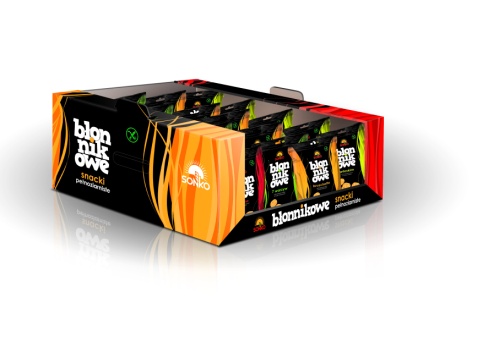 Kategoria: MŁODZIK – klasyfikacja openDystans:  12 x 1,6 = 19,20 km            średnia prędkość zwycięzcy: 19,35 km/h     M-ce Nr  KOD UCI  ID  Nazwisko I imię                Klub/Miejscowość                     Czas              start. rok urodz.Kategoria: MŁODZIK – klasyfikacja do chalangeu DZKol    M-ce Nr  KOD UCI  ID  Nazwisko I imię                Klub/Miejscowość                     Czas               start. rok urodz.1.    23     100 553 214 07 BASIŃSKI ALEKSANDER       MITUTOYO AZS WRATISLAVIA WROCŁAW     1:02:16         200413    100 528 377 85  KONDZIOŁKA GABRIEL         UKKS ORIENS CHOJNÓW                   	       1:02:53         200314    100 553 230 23  ŁUKASZEWICZ WOJCIECH   MITUTOYO AZS WRATISLAVIA        	       1:03:05         200412    100 554 967 14  JAKUBASZ PATRYK                LKKS GÓRNIK WAŁBRZYCH –          2004			                             DZT ŚWIEBODZICE                                              - 1 okr.3      100 539 444 11  SZLAGA PATRYK                     UKS CENTRUM          2003				               SPEDYCJA-PAWBUD NOWA RUDA   	       - 1 okr.9      100 528 377 85  MILLER JAKUB                        UKK SIGO-GIM 1 CHOJNÓW                             - 1 okr.         200311    100 554 963 10  DEREŃ MATEUSZ                  LKKS GÓRNIK WAŁBRZYCH –                 2004					 DZT ŚWIEBODZICE  			        - 1 okr.4     100 145 461 42  MOLENDA JAKUB                   UKS CENTRUM 				SPEDYCJA-PAWBUD NOWA RUDA                    - 1 okr.159 2004                    KONSEWICZ GNIEWKO         WAŁBRZYCH		                   	        - 2 okr.Kategoria: MŁODZICZKA – klasyfikacja open Dystans:  12 x 1,6 = 19,20 km              średnia prędkość zwyciężczyni: 19,15 km/hM-ce Nr  KOD UCI  ID  Nazwisko I imię                Klub/Miejscowość                     Czas            start. rok urodz.Kategoria: ŻAK – klasyfikacja openDystans:  6 x 1,6 = 9,60 km          średnia prędkość zwycięzcy: 20,01 km/h    M-ce Nr  KOD UCI  ID  Nazwisko I imię                Klub/Miejscowość                     Czas              start. rok urodz.      Kategoria: ŻAKINI – klasyfikacja openDystans:  4 x 1,6 = 6,40 km                    średnia prędkość zwycięzcy: 19,54 km/h     M-ce Nr  KOD UCI  ID  Nazwisko I imię                Klub/Miejscowość                     Czas              start. rok urodz.      Kategoria: SKRZATY - chłopcyDystans:  3 x 0,7 = 2,1 km                      średnia prędkość zwycięzcy: 13,82 km/hM-ce Nr    rok urodz.        Nazwisko I imię                     Miejscowość                      Czas                                                  start.160     2007             KULA WERONIKA                           RADKÓW                                   0:06:1891       2008             RÓŻNICKA ALEKSANDRA               NOWA RUDA                            0:06:4199       2007             MAGDZIARCZYK LENA                        SZCZAWNO-ZDRÓJ              0:07:27114     2007             NAZARKIEWICZ JULIA                         TRÓJKA ŚWIEBODZICE        0:07:31 94       2008             BORUCKA JULIA                              WAŁBRZYCH	                            0:07:3393       2008             DEREŃ AMELIA                               WAŁBRZYCH                             0:08:47198     2008             KRZYWAŃSKA MAJA                      WAŁBRZYCH                             0:10:19Kategoria: SKRZACIĄTKA - chłopcyDystans:  2 x 0,7 = 1,4 km                          czas zwycięzcy: 0:06:27                                                                                                     M-ce Nr   rok urodz.       Nazwisko I imię                   Miejscowość  101     2010               DEC SZYMON                         	 NOWA RUDA106     2009               OKARMUS OLIWIER		JAWORZYNA ŚLĄSKA104     2009              KRUSZ DAWID                      	 MIEROSZÓW125     2008              MICHNEJ MARCEL                    CHOJNÓW190     2009              BALBIERZ ZIEMOWIT               CHOJNÓW193     2009              GŁADOSZ  IGOR                         NIELUBIA102     2010               MURYJ WOJCIECH                 	 NOWA RUDA108     2010               MARCINIEC IGOR		 CHOJNÓW 109     2010               JAROSŁAWSKI SZYMON          CHOJNÓW105     2009               BAŁUK TYMOTEUSZ		JAWORZYNA ŚLĄSKA 123     2009               ANTCZAK SAMUEL                  ŚWIEBODZICE141     2009               BĘBEŃ DANIEL                         ŚWIEBODZICE168     2010               SPYRA FILIP                              WAŁBRZYCH137     2010               ROCHOWIAK  MAKSYMILIAN   ŚWIEBODZICE157     2009               RUDYK BARTOSZ                     WAŁBRZYCH176     2010               GNIOT ROBERT                        ŚWIEBODZICE152     2010               KUCEMBA MICHAŁ                  ŚWIEBODZICE115     2010               POTOCKI DAWID                      ŚWIEBODZICE132     2009               SZCZYGIEŁ BARTOSZ                ŚWIEBODZICE180     2010               PARTYKA DOMINIK                  ŚWIEBODZICE173     2010               WOŹNIAK MICHAŁ                   ŚWIEBODZICE148     2009               GODLEWSKI DAWID                 ŚWIEBODZICE   - DNF118     2009               MAGDZIARCZYK ANIELA       SZCZAWNO-ZDRÓJ111     2010               GAJDA  MICHALINA              CHOJNÓW174     2009               GREMPKA NATALIA              WAŁBRZYCH166     2009               MISIAK MARTYNA                 ŚWIEBODZICE162     2010               KUSTERKA BLANKA               RZECZKA151     2010               LIMAN EWA                            ŚWIEBODZICEKategoria: KRASNALEDystans:  2 X 0,30 = 0,6 km                                          czas zwycięzcy: 0:03:38                                                                                    M-ce  Nr    rok urodz.             Nazwisko I imię                       Miejscowość          start.Kategoria: KRASNOLUDKIDystans:  0,30 km                                          czas zwycięzcy: 0:02:05                                                                                                                        M-ce   Nr   rok urodz.        Nazwisko I imię                    Miejscowość                                                     start.Kategoria: MŁODZIK – klasyfikacja openM-ce Nr  KOD UCI  ID  Nazwisko I imię                Klub/Miejscowość                      pkt              start. rok urodz.Kategoria: MŁODZICZKA – klasyfikacja open    M-ce Nr  KOD UCI  ID  Nazwisko I imię                Klub/Miejscowość                     pkt            start. rok urodz.Kategoria: ŻAK – klasyfikacja open    M-ce Nr  KOD UCI  ID  Nazwisko I imię                Klub/Miejscowość                       pkt             start. rok urodz.20.  170   2005                         GALUS KAMIL                   GŁOGÓW                                         - 1Kategoria: ŻAKINI – klasyfikacja open     M-ce Nr  KOD UCI  ID  Nazwisko I imię                Klub/Miejscowość                     pkt              str. rok urodz.      Kategoria: SKRZATY - chłopcyM-ce Nr    rok urodz.        Nazwisko I imię                     Miejscowość                      pkt                                              start.99       2007             MAGDZIARCZYK LENA                        SZCZAWNO-ZDRÓJ               - 25114    2007             NAZARKIEWICZ JULIA                         ŚWIEBODZICE                        - 2592       2007             KISIEL MARTYNA                                 NOWA RUDA		- 19100     2008             SIDOR ADRIANA                                  JUGOWICE		 - 1697       2007             RUCIŃSKA OLIWIA                              KŁODZKO		               - 6198     2008             KRZYWAŃSKA MAJA                          WAŁBRZYCH                          - 496       2008             WIERUSIŃSKA JULIA                            KŁODZKO		               - 4